DateLink to specific tweet or blog comment (make sure it goes directly to your comment)Copy and paste contents of comment or include a screenshotJanuary 25, 2021https://twitter.com/SarahStroeder/status/1353933641756237824I did baking for my learning project, it was so much fun!!! I started simple with banana bread 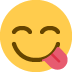 JANUARY 28, 2021 Introducing… Alex! | Alexandra Ledoux (wordpress.com)Hi Alex! This is such a great introductory post, what a beautiful family you have  You will definitely learn a lot in EDTC 300 and become much more tech savy. It’s great to see that you have already figured out how to create links within your post! Just a tip, when you are editing the link there’s a little button underneath you can press so that when people click on the link it will open a new tab. This way they won’t leave your blog page. Try it out!JANUARY 28, 2021And Sew it Begins: Learning Project Week One – Abby Leonard (uregina.ca)Hey Abby!
This is a fantastic first learning project post! Your title made me laugh and instantly drew me in. Love that you added pictures and headers to help organize your post. It’s great to see that you set out clear goals for yourself to begin with. I have a feeling you are going to really surprise yourself this semester with how much you’ll improve! Excited to follow your progress! January 28, 2021Getting Ed. tech started! | Maya Rosenberg’s Blog (uregina.ca)Hi Maya! I absolutely love that you already have a website where you’re posting art activities to help your students and fellow teachers, how amazing! You may not have a ton of experience with blogging, but this post is a great start. You’ve already learned how to incorporate pictures and links, well done! You will learn a ton in EDTC 300, and will become much more confident with all this as the semester goes on. I’m excited to follow along on your journey!January 28, 2021Beginning My Journey with Polymer Clay Canes – Haley Begrand (wordpress.com)Hi Haley! This is a fantastic post! I can tell you have some experience with blogging and put a lot of effort into this! Your poll is such a great idea, I didn’t even know you could do this on WordPress! I will definitely have to try it out myself. Just a heads up that your Etsy link didn’t work for me, so you might want to see if you can fix that. Also love that you embedded a youtube video and a GIF! Excited to follow your journey!January 28, 2021https://twitter.com/SarahStroeder/status/1354914950959906816Yep! Resumes are a carefully crafted perfect picture of you. For many people, their online presence is the opposite. So important to uphold everything you claim on a resume through your online presence! #edtc300 #edtc400FEBRUARY 2, 2021Harder than it Seams: Learning Project Week Two – Abby Leonard (uregina.ca)Hi Abby!
So glad to see you embracing your mistakes, as there will be a lot of those in the beginning! So true that sometimes we have to make a mistake many times before we fully learn from it. Love that you added a video so we could actually see what you were talking about in your post, really helpful for people who don’t know a lot about sewing (aka me haha). Once again, love to see that you have a clear goal going forward. Keep up the fantastic work!February 2, 2021 An Almost *Too* Successful First Attempt – Haley Begrand (wordpress.com)Haley, these are BEAUTIFUL!! I am blown away, how did you make those after only your first week??! Love how you added so many different links and videos to keep your post engaging. Seriously though, incredible work. I cannot wait to see where you will be by the end of the semester!!FEBRUARY 3, 2021Learning Project: The greatest fiddle player I knew. | Alexandra Ledoux (wordpress.com)Hi Alex! This was yet another great post. Also, I noticed that you figured out how to get your links to open in a new tab, woohoo! I love how you chose to make this learning project so personal. I am sure this will make the experience so much more meaningful for you and help motivate you to learn as much as you can. The photos you added are so precious; thank you for sharing a bit of your family history with us! The video at the end of your post did not work for me unfortunately, so you might want to see what is going on with that. Send me a message on Slack if you need help with anything! Amazing jobFebruary 3, 2021Learning Project week 2 – make croissants with me while I learn how to say I want more pizza! | Maya Rosenberg’s Blog (uregina.ca)Hi Maya! I love how immersed you got into your learning project this week by also making croissants, and I definitely agree there is so much more to learning about a culture than just learning their language(s). That video you found was great, the speaker did a fantastic job of teaching how to actually pronounce the terms. One tip I have for you is that instead of adding a long URL link, you could instead link the site to a word (like you did with Duolingo) or take a screenshot of the page and add the picture to your post! Oh, and my favourite French food is definitely crepes  Great work!February 9, 2021Week 1: The Fundamentals of Pranayama – Teachers Being Taught (wordpress.com)Hi Megan, so glad to see you have your blog up and running! Also, you’ve already figured out how to add a poll to your post, that is so awesome! The amount of detail you included about each breathing technique is great, and I love how you added a fun fact. Just a tip, you can embed YouTube videos within your post to make it easier for your readers to watch a few seconds of the video. I’m curious to know which technique was your favourite? Great post!February 9, 2021Feedly Finds – Teachers Being Taught (wordpress.com)I didn’t know you were a math major, so am I! It is awesome to have so many fellow future math educators to share information with. Thanks for sharing dy/dan, I wasn’t following them! A math related feedly page I recently found is ‘Tanya Khovanova’s Math Blog’. She posts lots of cool problem tasks and also talks about changing the way we think about mathematics and math teachers. Check it out!February 9, 2021Third Time’s The Charm! – Haley Begrand (wordpress.com)Hi Haley!
I have to say, you are definitely going above and beyond with this learning project. Your work is so impressive! Love how you once again added a video so that we could see everything you were talking about in your post. It is so cool to watch. It was also great how you learnt mainly from Instagram instead of YouTube this week. It can be easy to just stick with what you know and not branch out with your learning, so it was great to see that you used a different platform. Also, how did you add that sliding before & after photo?? I had no idea you could do that on WordPress, it is super cool and engaging for your reader! I know that I am supposed to be mentoring you, but I honestly don’t have anything to critique. Amazing job Haley, keep up the hard work!February 10, 2021Sharing resources and community! | Maya Rosenberg’s Blog (uregina.ca)Hi Maya!
I was also not a fan of Twitter before taking EDTC300. I totally agree with what you said about how social media is a great tool when used thoughtfully. What you get out of it entirely depends on how you use it. Another great person to follow on Twitter is @ChristineYH . She posts great resources and also moderates another educational Twitter chat called #bcedchat ! Check it out!FEBRUARY 10, 2021Little steps with small set backs! | Alexandra Ledoux (wordpress.com)Hi Alex! I really enjoyed reading your post. I had no idea that a fiddle and a violin are the same thing, I always imagined them as completely different instruments! The quote you added at the beginning of your post is lovely, and I really like how you added headers, links, pictures, videos, and lists to make your post more engaging. Thanks for sharing about Trala, I had never heard of it before. Have you heard of Fiddlerman on YouTube? He has a ton of videos and a few playlists with tutorials for beginners. Can’t wait to get to hear you play!February 11, 2021https://twitter.com/SarahStroeder/status/1360100044976840706Love this article! I’ve seen quite a few teachers using ASL for classroom management. It sounds like it works really well. Learning just a few simple signs is a great place to start!February 16, 2021https://twitter.com/SarahStroeder/status/1361868394069434369Building a stronger PLN is one of my biggest goals! #edtc300 #edtc400FEBRUARY 18, 2021 To tweet or not to tweet – that is the question. | Alexandra Ledoux (wordpress.com)Hi Alex! I totally agree Twitter can be a fantastic place to network. Twitter chats are definitely the best way to do this in my opinion. This was all completely new to me as well in EDTC 300. Even after my first Twitter chat with #saskedchat, I had no idea how many other Twitter chats there were. Check out #bcedchat if you’re interested in getting more Twitter chat experience. In what ways do you see yourself potentially incorporating Twitter in your future classroom? Oh and also, love the GIF! lolFebruary 18, 2021https://twitter.com/SarahStroeder/status/1362607735641018373As a math major who minors in drama, I am beyond excited to see the arts being incorporated into math classrooms!! So cool! #edtc300 #edtc400 #edtechFEBRUARY 24, 2021Sew Much to do Sew Little Time – Abby Leonard (uregina.ca)Hi Abby! I love the titles on your blog posts. The play on words really helps draw your reader in. Your sewing setup is so cute! It’s also great how you’ve continued to add videos to show us your process. I am really looking forward to seeing how your mask turns out, it sounds like it will be a challenge!February 24, 2021Let’s Just Call It Claymation! – Haley Begrand (wordpress.com)Haley!! When I was watching the tiktok I seriously thought that was the video you were learning from this week. It wasn’t until the end that I realized that was your work! Everything looks so polished and professional. I absolutely love both of the different designs you made this week, they just keep getting better and better! I love how you added bullet points within your post to break up some of the text. I also found videos to be the easiest to learn from when I was doing my learning project. Do you have any plans to branch out in the future and try to learn from something other than a YouTube video? Keep up the outstanding work.February 24, 2021Taking Advantage of Online Tools – Teachers Being Taught (wordpress.com)Hi Megan!
I have never heard of Edpuzzle before, and I really appreciate how you chose to try something new and different! I think it has a lot of potential benefits for the classroom. Sometimes there may be a certain part of a video that is irrelevant or that isn’t age appropriate for your students, so being able to break the video up and select what clips you want to show is awesome! I just wanted to point out that I was a bit confused, as many of your headers look like clickable links. It might be better to choose a different colour or not underline your headers so that your reader knows where the links are and aren’t. Great post though, thanks for sharing!February 25, 2021https://twitter.com/SarahStroeder/status/1365122949351497733Fantastic job Abby!! Looks just like a mask you would buy from the store!March 1, 2021https://twitter.com/SarahStroeder/status/1366436952426180609This is a must read. Representation is so important, and it directly affects student success. #edtc400 #edtc300March 2, 2021https://twitter.com/SarahStroeder/status/1366825873110753280I noticed this too! I think math sometimes gets forgotten when talking about integrating technology in the classroom, so it was really great to talk about how it can be effectively used in math classes specificallyMarch 4, 2021Learning French with local stories | Maya Rosenberg’s Blog (uregina.ca)Hi Maya!
This was a fantastic post. I really enjoyed reading it! Everything you said about google translate is so true, and it definitely should not be relied on when learning/teaching a language. When I was in elementary school our French teacher went on maternity leave, and they replaced her with a new teacher who did not speak French at all. It was clear that all of our lessons and assignments came from google translate, as they were awfully inaccurate. My Nana is French, and I remember how frustrated she was when she saw my French homework. I feel bad for that teacher, as she was obviously placed in a situation she was not trained for and had little to no resources provided to her. I love that you incorporated some French into your classroom, especially since you have French students! I think including multilingualism in the classroom is so important. Also so glad to hear you have parents to check in with to make sure your French is accurate and appropriate, as this is a great way to avoid what happened to me in elementary school. I am excited to see what you end up doing for your final project!March 6, 2021https://twitter.com/SarahStroeder/status/1368197962371723268Incorporating social media into math class! Great way to help students remember how to distribute #edtc300 #edtc400 #mathschatMarch 10, 2021https://twitter.com/SarahStroeder/status/1369699816603717633This is awesome Haley! I recently used canva for the first time during an #edtc400 class. I absolutely loved it and want to learn more about how it works, so this was extremely helpful!!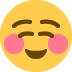 March 12, 2021https://twitter.com/SarahStroeder/status/1370593689731436550Okay, I think these might be my favourite ones you’ve made to date!! I love leopard 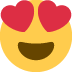 Are you planning on trying textured earrings at all? I saw some one this site that looked cool:March 15, 2021https://twitter.com/SarahStroeder/status/1371501216094691331This is a powerful image. What do we as a society value more, correct answers or actual understanding? #edtc300 #edtc400March 16, 2021Culture of Participation and Online Communities – Haley Begrand (wordpress.com)Great post Haley! That TikTok is hilarious; I can’t believe I haven’t seen it before! I totally agree that we should allow our students the opportunity to try out different online platforms and create content that they can share with one another. Students are going to be posting online regardless. We might as well teach them how to do it properly, and show them that you can have fun sharing content online while being responsible & respectful. I think we should incorporate social media into our classrooms more often, as it is super fun & engaging for students! I completely understand how you’re feeling in regards to the difficulty meeting people & forming friendships online. It is tough! I really miss hanging out with my classmates every week in person. I’m sure you are thankful for your EDTC 300 online community though. I know mine was super supportive, and I really did feel like I got to know people in that class even though it was online! I think having the online platforms to share and discuss things together with your classmates, such as slack and Twitter, really contributes to that.March 16, 2021Mixed Feelings About Instagram… and Leopard Print – Haley Begrand (wordpress.com)First of all, leopard print is DEFINITELY in! I have always loved leopard because it’s my Granny’s signature style, and she is quite the fashion icon. I have been seeing a lot more leopard print lately though, so I think it is becoming more popular! Your earrings, as usual, are gorgeous. I think it is awesome how you have tried learning from so many different platforms already, and I love your pro/cons chart! I totally agree that YouTube is the way to go when learning a new skill, there’s just no question it is the best resource. However, I think Instagram and TikTok can still be great sources for quick ideas and inspiration! I recently used canva for the first time during an EDTC 400 class, and I loved it! Your poster is very visually appealing. What kind of projects/assignments can you imagine canva being used for in a classroom? What grade level would you try it with? Amazing work again this week Haley, keep going above and beyond MARCH 16, 2021Keeping it Reel – Abby Leonard (uregina.ca)Hi Abby! Your mask looks amazing! If I happened to walk past you wearing that at the store, I would never guess that you made it yourself. It is really great to see how much you have progressed since the beginning of the semester when you were just learning how to work the sewing machine! I remember when I was doing my learning project, I always found websites and YouTube videos to be the easiest places to learn from. I am wondering if you have looked to see if there is any content on social media you could try learning from for a week. I’m sure sewing isn’t a hugely popular topic on social media; however, it would be cool to see if you could find a few accounts with some sewing ideas/inspiration! Just a thought. Great video by the way!March 16, 2021The New Reality of the Internet – Teachers Being Taught (wordpress.com)These are some great insights Megan! I love the poll you added to your post, as it is super engaging for your reader. The results are also really interesting to see! TikTok is my favourite; I spend WAY too much time on that app haha. I agree that it will be vital for us teachers to stay up to date on the new technologies, popular social media platforms, and online trends. Using technology in new and creative ways during lessons is a great way to engage students in learning. What are some ways you see yourself incorporating technology in the classroom?March 16, 2021Week 5: Say YES to Yin Yoga! – Teachers Being Taught (wordpress.com)Hi Megan! I honestly had no idea how many different types of yoga there are. I think it’s really cool how they all have such different benefits & goals! I have done a few beginner yoga classes before, but they were always with a group. I have never tried doing yoga on my own, but maybe I will have to find a good YouTube video and give it a try sometime! I absolutely love the way you set up your blog posts, and please keep the fun facts coming! Do you have any plans for your final project yet? I would love to see a beginner tutorial with your favourite yoga positions/type of yoga that you tried throughout your learning project! Just an idea March 17, 2021World wide web, spider web, and webs in between | Maya Rosenberg’s Blog (uregina.ca)Fantastic post Maya! Love the connection to a spider web, it works really well! I also love what you said about how you need to actively manage and monitor your online presence instead of letting it manage you. If you are not actively thinking about how you are presenting yourself online, it can often come back to bite you later on. This reminds me of how a spider will eventually come back to eat the fly that got caught in it’s web! Just wanted to note that you accidently wrote perspiratory culture instead of participatory culture, so you might want to go back and edit that  I really enjoyed your post though!MARCH 17, 2021 Playing notes! | Alexandra Ledoux (wordpress.com)I am so excited for you Alex! It looks like you are making progress very quickly, that’s awesome! I’ve never used animoto before, but I am glad to hear you found it easy to use! I always stick to iMovie because it’s what I’m comfortable with, but maybe I should give animoto a try! Do you think it could be used in a classroom for video projects? If so, at what grade level do you think students would be able to figure out the app? I am so looking forward to getting to hear you play! Keep up the good work!MARCH 26, 2021Talking about Twitter – Abby Leonard (uregina.ca)This is a great post Abby! I really like the format of your post; the tweets you added in and the headers you use break up the text really nicely! Your first Twitter chat is always overwhelming, but it is a fantastic experience! I think Twitter chats are really cool because there’s not really anything like them on other platforms. I find Twitter really unique in that way. I definitely think it is possible to integrate Twitter into a secondary classroom! I always thought it would be cool to do a Twitter chat with your class, they could answer the questions you post (which could be related to any lesson) and then you would be able to go back and read all their answers afterward. Another idea could be to have students find articles that are shared on Twitter and evaluate whether they are a reliable source (for a digital literacy lesson). Students could also use Twitter to share their progress for a project. You could pick a unique hashtag for them to use, and then students would be able to comment on each other’s posts and follow their classmates’ progress! There definitely would be considerations to make. What precautions would you take and what discussions would you have with students before implementing one of these ideas into your classroom?March 26, 2021Week 6: Hip Opening Poses – Teachers Being Taught (wordpress.com)Hi Megan! I really appreciated how you added pictures of the poses and included tips with ways for people to adjust the pose if needed. It is also awesome that you linked the blogs of your classmates who are also learning yoga! I’m sure it’s been nice having so many people to talk with and get ideas from!! Where did you find these poses? I’m sure they are very common and popular yoga moves, but I am curious to know what kind of platform you’ve been learning from. Which online resource has been the most helpful for you so far?March 26, 2021Digital Citizenship – Teachers Being Taught (wordpress.com)Megan, I love the comment you made at the end of your post saying “The only way to enforce positive digital citizenship to students is by practicing digital citizenship as teachers.” I think it is vital that we, as teachers, practice what we preach. I really like the ideas you gave for ways to teach students about digital law! How do you think you, as a teacher, would handle the issue of students being distracted by technology? Great post!April 6, 2021Back to Basics: Cane Reducing! – Haley Begrand (wordpress.com)Hi Haley! I have always been a big fan of simple designs and neutral colours, so I actually love this lace cane you made! The translucent effect is beautiful as well, so cool! I loved how you took a step back to reflect a bit this week on motivation and that you included this in your post. Everything you said about how learning stems from curiosity and the importance of actually WANTING to learn something as opposed to be forced into it was really insightful. I think that, as educators, it is so important for us to remember this. If we want our students to be engaged & successful in learning, we cannot make them constantly feel like they are being forced to complete tasks that mean nothing to them. Deep understanding and true engagement is achieved when we are able to make learning relevant to students and present material in a way that motivates them to WANT to learn more. Thanks for the insights! April 6, 2021*Cyber-Sleuthing Badge Acquired* – Haley Begrand (wordpress.com)Hi again Haley! I just realized that I wasn’t following your Instagram; I’m glad you added a picture of your profile so that I could look up your page! This post was really well organized, and I like how you included some truths about the potential negative aspects of social media. I see myself as more of a viewer than a creator when it comes to my relationship with social media. I also do not post much at all on personal accounts, maybe only once or twice a year now. I’m so sorry to hear about your experience with cyberbullying, but I think it is so important to be able to talk about it openly, especially with students. Good luck in your last couple weeks of class!April 6, 2021https://twitter.com/SarahStroeder/status/1379560717708238852Has anyone heard of or tried Miro before?! It looks like a great online tool for zoom classes! #edtc300 #edtc400APRIL 7, 2021Digital Citizenship | Alexandra Ledoux (wordpress.com)Hi Alex! I hadn’t heard of Ribble’s 9 elements of digital citizenship before, but I like how they break the topic down as there are a ton of different elements to digital citizenship. It’s great that you were able to connect this directly to the grade nine health curriculum! What other subject areas do you think digital citizenship could be integrated into?APRIL 7, 2021Pin There Done That – Abby Leonard (uregina.ca)Hi Abby! I love that you took the time to retry making a mask. Learning from mistakes & improving is what this learning project is all about! Although, I do have to say I thought your first mask looked lovely as well. Your videos are great, it’s really nice to get to see your process throughout! For your next post, you could try adding a couple pictures to really capture your reader’s eye and break up the text. Also, it would be great if you added links to the pattern you are using or online resources that you learnt from that week! I am super excited to see how your shorts turn out!!April 7, 2021Cyber Sleuthing – Teachers Being Taught (wordpress.com)Hey Megan! It is so true that our online activity directly impacts our employer’s views about us. Although this can seem scary, it shouldn’t be. Creating a strong and professional digital identity enables us to make a good impression on a future employer and allows them to get to know us before even being selected for an interview! It looks like you did a great job with the cyber sleuthing activity, and it’s great that you were able to find so much information on your partner. You mentioned that you tried googling yourself as well, and I was just wondering if you are happy with your current digital identity or if there’s anything you would like to change about it? Great post! April 8, 2021Digital citizenship and planting seeds | Maya Rosenberg’s Blog (uregina.ca)Hey Maya! This is a really great post. I appreciate how you are always thinking of the students first and consider what their needs & interests are in relation to each topic. Digital citizenship is something I wasn’t even really aware of until EDTC 300, but I sure have learned a lot since then! I definitely think teaching about digital citizenship is something our students’ need, as they are growing up in a world of technology & social media and deserve the skills required to navigate that properly. Just wanted to let you know that it seems like your keyboard may have been acting a little funky, as there’s some mixed up/missing letters in some words, especially in the second paragraph of your post. Might just want to give it a quick read through & edit those little errors  Fantastic post though, Maya! Good luck to you in this last week of classes!April 18, 2021https://twitter.com/SarahStroeder/status/1383997316282028032I love that you actually recorded a song, so cool!! Amazing job with your learning project Callen!!April 19, 2021https://twitter.com/SarahStroeder/status/1384249544037203970It was such a pleasure being your mentor Maya!! Always enjoyed your posts, have a great summer! :)APRIL 22, 2021Beyond My Wildest Seams- Wrapping up my Learning Project – Abby Leonard (uregina.ca)Hi Abby! What a fantastic learning project wrap up post! I absolutely love how you decided to retry your very first creation to better see your progress. The before and after is amazing! You were very persistent throughout your learning project and never gave up. When something didn’t work out, you just tried it again and always improved the second time. You perfectly demonstrated how beneficial mistakes can be in a learning process, they should always be treated as a learning opportunity and not looked down upon! Great work this semester, and enjoy your summer! April 22, 2021That’s a Wrap! Final Thoughts on My EDTC300 Learning Project – Haley Begrand (wordpress.com)You did such an outstanding job with your learning project this semester Haley!! I looked forward to seeing your creations every week, they never failed to blow me away. I love the layout of this final post, so great how you added a picture of your cane from each week and also included your best resources/tips at the end. You really went above and beyond, be proud of yourself!! Enjoy your summer, I hope we have another class together next year! April 22, 2021The big finale | Alexandra Ledoux (wordpress.com)Hi Alex! That slideshow was beautiful, and it was so great to get to hear you play a song! Somewhere over the rainbow sounds like it would be quite the challenge, but I’m sure you’ll get there if you keep at it! Hope you have a great summer, take care!!April 22, 2021Final Learning Project – Teachers Being Taught (wordpress.com)Hey Megan, great wrap up post!! I love how you mentioned that you picked yoga because you want to incorporate it into your future classroom, that is awesome! I really like how you summarized everything so concisely with the bullet points and also added links. It is pretty amazing to see just how many different elements and types of yoga you were able to explore this semester! It was so great to follow your journey, enjoy your summer! April 22, 2021Summary of Learning | Maya Rosenberg’s Blog (uregina.ca)Hi Maya! Great video! It was so great to get to follow you throughout your EDTC 300 journey. Your blog posts were so insightful, as was your reflections about everything in this summary. I really enjoyed getting to talk with you about digital identity and your spider web analogies, they work so well! Take care, I hope to have classes with you in the future! 